Le relief terrestre et l’altitudeLa surface de la Terre est formée de bosses et de creux, c’est le relief. Les différents types de relief se caractérisent par leur forme et leur altitude (que l’on mesure par rapport au niveau de la mer).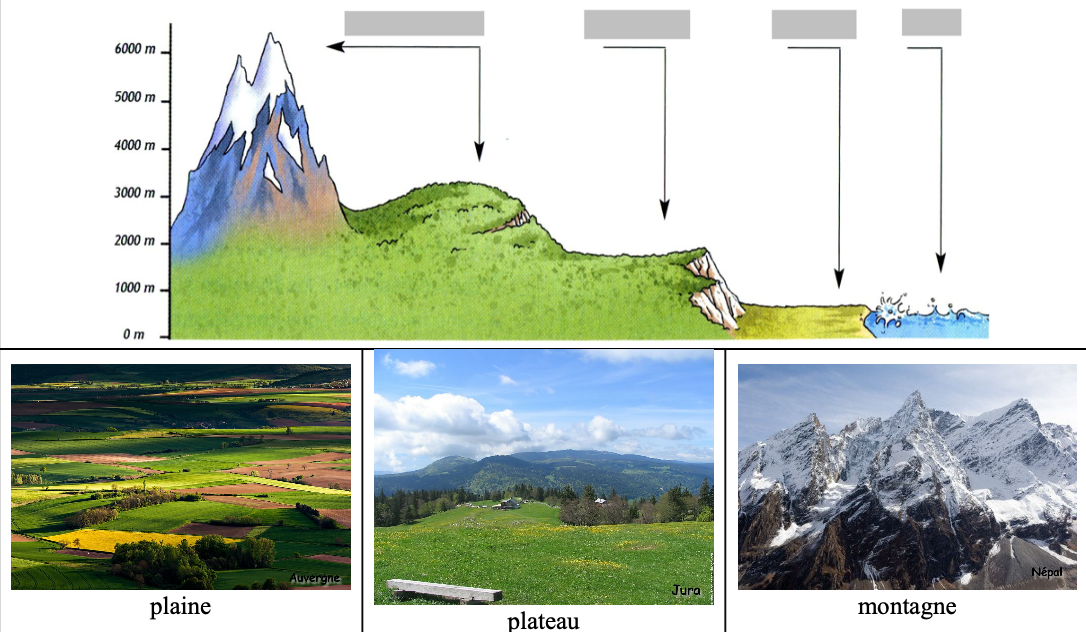 Le relief terrestre et l’altitudeLa surface de la Terre est formée de bosses et de creux, c’est le _______________. Les différents types de relief se caractérisent par leur forme et leur altitude (que l’on mesure par rapport au niveau de la mer).